.#16 counts intro, starts 2 beats after vocal startsSection 1:	Dorothy step x 2, step forward, mambo stepSection 2:	Shuffle ½ turn left, step forward, anchor step, step back, coaster stepSection 3:	½ rumba forward, vine left, cross, scissor step, side, togetherRestart:	Restart the dance here on walls: 2, 4, 5Section 4:	Chasse ¼ right, pivot ¼ right, mambo step, touch back, unwind with hookRESTART and ENJOY!Restart the dance after 24 counts on walls 2,4 and 5.Contact: urbandanielsson@telia.comEquator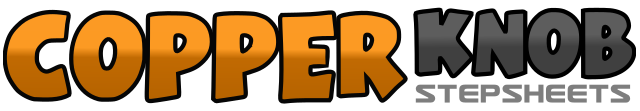 .......Count:32Wall:2Level:Improver.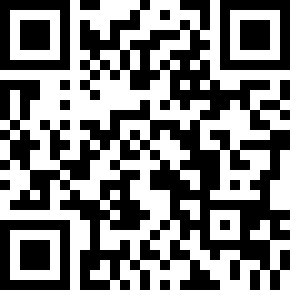 Choreographer:Urban Danielsson (SWE) - December 2016Urban Danielsson (SWE) - December 2016Urban Danielsson (SWE) - December 2016Urban Danielsson (SWE) - December 2016Urban Danielsson (SWE) - December 2016.Music:Equator - Drake White : (CD: Spark - iTunes)Equator - Drake White : (CD: Spark - iTunes)Equator - Drake White : (CD: Spark - iTunes)Equator - Drake White : (CD: Spark - iTunes)Equator - Drake White : (CD: Spark - iTunes)........1Step right forward on right diagonal2&3Lock step left behind of right, step right forward on right diagonal, step left forward on left diagonal4&5Lock step right behind of left, step left forward on left diagonal, step right forward on right diagonal6Step left forward straight ahead (12:00)7&8Rock right foot forward, recover weight onto left, step right foot small step back9&10¼ turn left step left to left side, step right next to left, ¼ turn left step left foot forward (6:00)11Step right foot forward12&13Lock left behind right, Step weight onto right, Step slightly back on left14Step right foot back15&16Step left foot back, step right next to left, step left foot forward17&18Step right foot to right side, step left next to right, step right foot forward19&20Step left foot to left side, step right behind of left, step left to left side&21&22Step right foot across in front of left, step left foot to left side, step right next to left, step left foot across in front of right23–24Step right foot to right side, step left next to right25&26Step right to right side, step left next to right, ¼ turn right step right forward27–28Step left foot forward, ¼ turn right step right foot a small step forward (12:00)29&30Rock left foot forward, recover weight onto right, step left foot small step back31–32Touch right to back, unwind ½ turn right with weight on left and hook right foot over left shin (6:00)